‘At the Close of Day’Music for an early Summer Evening Saturday 11th May 6.00 p.m.St Mary’s Church, Charlburya concert byThe Choir of St John’s College, Oxford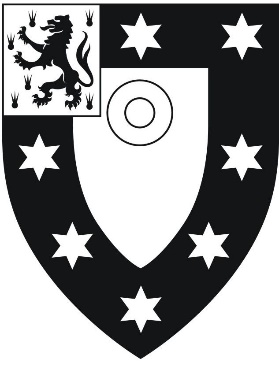 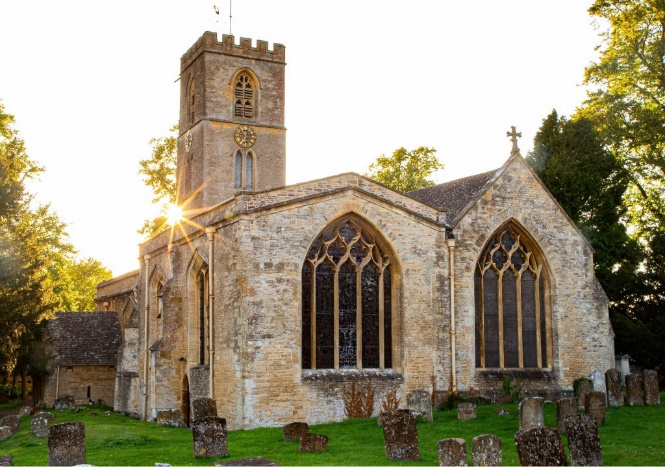 Tickets £15Including a glass of wine and nibbles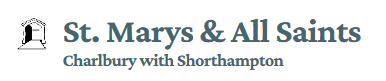 Available from Cornerstone or on the door.